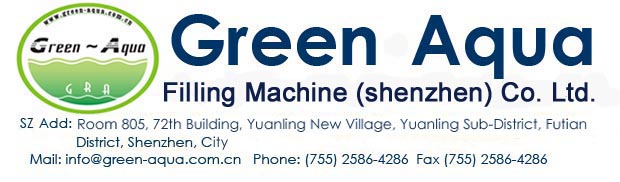 150BPH（5gallon）Full Filling Line water factoryCharacter:Turnkey Package solutions for Water Factory Suitable 3/5gallon Round bottleSchneider electrical Components+Omron PLCAll stainless steel materials for the line3T/H RO Plant+ Automatic 150BPH 5gallon Filling Production Line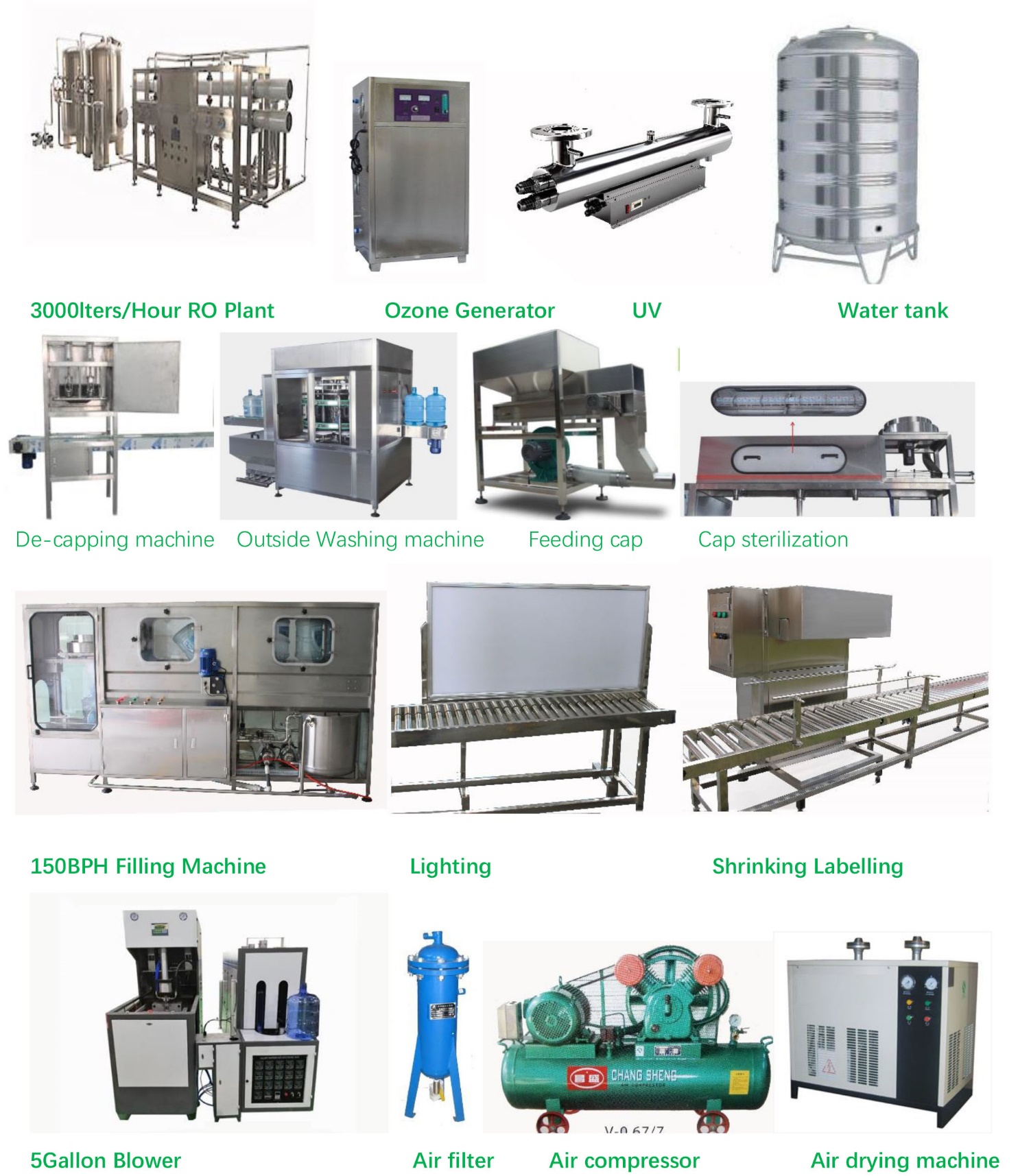 NameItemQtyRo water purification machine GRA-1000I(3T/H)1 pcsWater softener1pcsCIP System1pcsOzone system 15G/H 1 pcsWater tank (SUS304) 3T 1 pcsUV System20W1pcs150BPH 5gallon Water Filling Line 150BPH 5gallon Water Filling Line 150BPH 5gallon Water Filling Line Automatic Decapping  MachineGRA-BG(150BPH)1pcsAutomatic Outside Brushing MachineGRA-WX(150BPH)1 pcsAutomatic Washing/Filling/Capper MachineGRA100/J(150BPH)1 pcsWashing /Feeding cap machineGRA-XG(150BPH)1 pcsLED Light inspection GRA-DJ(150BPH)1 pcsHeating Label shrinking Film machineGRA-RS(150BPH)1 pcsFull SUS304 Dynamic Conveyor (Stainless steel frame, rails, brackets)SUS3047MNo power sliderSUS3044MAir compressor with storage tank1pcsSemi-5gallon Blowing MachineSemi-5gallon Blowing MachineSemi-5gallon Blowing MachineInfrared heating machine1pcsHigh air compressor 1.0M3/30kg1pcsAir Dryer1.0M3/30kg1pcsAir filter1.0M3/30kg2pcsBottle mold(5gallon)45#steel1pcsHigh pressure Pipes etc1 lot